Juhised Jõetaguse harjutusväljakule jõudmiseks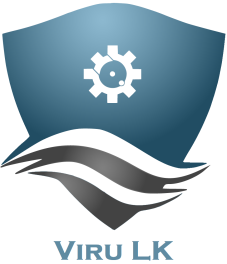 Et Jõetaguse harjutusväljak asub kohas, kuhu mitmete GPS tootjate kartograafid pole veel jõudnud, anname siinkohal teekonda kirjeldavad juhised.Üldine
Koordinaadid: N59.325500 E26.184000 (59°19'31.8"N 26°11'02.4"E)
Google Maps: https://www.google.com/maps/place/59%C2%B019'31.8%22N+26%C2%B011'02.4%22EJuhend Tallinna/Tapa suunast tulijatele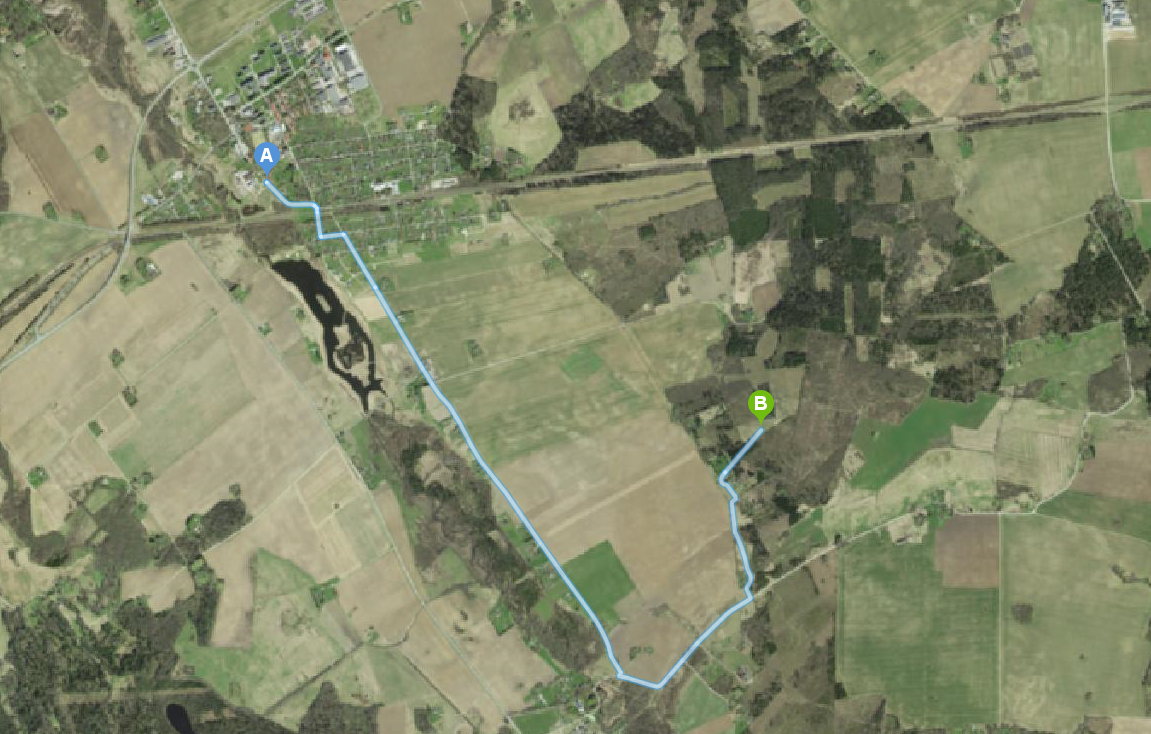 Sõida KadrinasseSõida mööda Viru tänavat läbi Kadrina ja ületa raudteeülesõitPööra esimesel võimalusel vasakule, Jõe tänavalePööra esimesel võimalusel parmale, Neeruti teeleSõida 3 km, teede lahknemisel pööra vasakule, kruusateele Sõida 1 km, pööra teelt vasakule maha ja möödu Taevasmäe talust paremaltSõida 500 m mööda kruusa ja mustkattega teedEnne Liivaku talu silti pööra vasakule, pinnasteeleSõida mööda pinnasteed kuni jõuad metsa vahele ja seejärel sihtkohtaJuhend Tartu/Assamalla/Lasila suunast tulijatele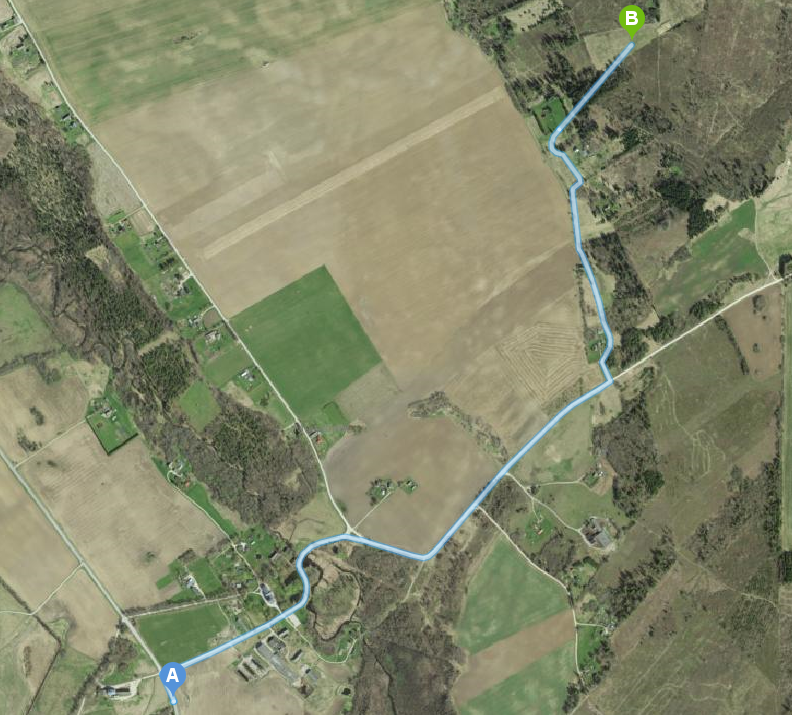 Sõida mööda Assamalla-Kadrina teed Neeruti mõisa pöördeni ja pööra paremale, kruusateeleMöödu Neeruti mõisast ja ületa Loobu jõgiTeede lahknemisel hoia paremale, kruusateeleJätka Tallinna poolt tulijate juhendi sammust nr 6. 